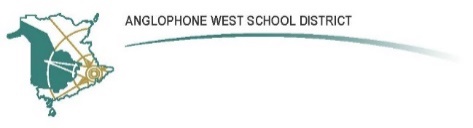 Royal Road Elementary School340 Royal Road, Fredericton NBParent School Support Committee MinutesDate: October 6th, 2020      Time: 6:30pmLocation – Royal Road School1.  Meeting Dates determined (5 meetings in total for the year) 2.  Overview of the PSSC – all agreed to skip as there are no new committee membersChair will be Leanne PerrinSecretary will be Lisa Holyoke Walsh3.   School Year 2020-2021 Start Up Overview20 homerooms this year – more than last few years due to smaller K-2 classesOperational Plan – helpful and clear expectations for everyone in school (students/teachers, etc), well thought out, living documentKids are doing well in their bubblesPennies arriving soon to identify students on playgroundLarge curtain coming for gym to separate it so two classes can be in the gym at once during the colder monthsVirtual assemblies will be the norm this year and the first one went very well.Mask use and sanitizer is going well – not having to give out masks regularly to kids4.  BudgetCurrently $1,050.93 – used for communicationStaff would like to purchase duty vests – current ones are ruining their clothes – need to find ones without Velcro.This was approved for purchase – PSSC agreed5.  Additional Items DiscussedSIP/PLEP will go on the November agenda – this will include 2 items1.  Communication – Fresh Grade2.  Social/Emotional LearningFuture Meeting Dates:November 3, February 2, March 9 and May 4Date of Next Meeting: November 3rd, 2020Adjournment:____________________			____________________PSSC Chair				 	 DateLisa Holyoke Walsh    			   October 7th, 2020PSSC Secretary				 DatePSSC Members Present:Leanne Perrin, ChairLisa Holyoke Walsh, SecretarySara Bugdon, ParentLiette McGraw Teacher Rep.Heather Desjeardin, Teacher Rep.Heather Milley, ParentGives Regrets:Alesha GaudetSchool/DEC Representation Present:Sheila Legere, Principal Mary Brophy, Vice Principal